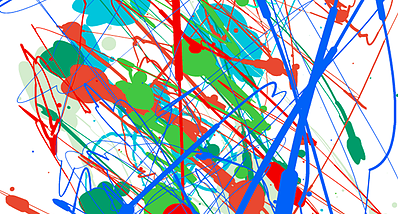 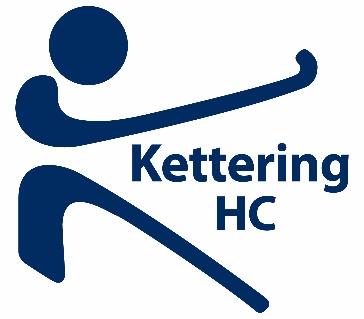 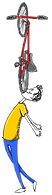 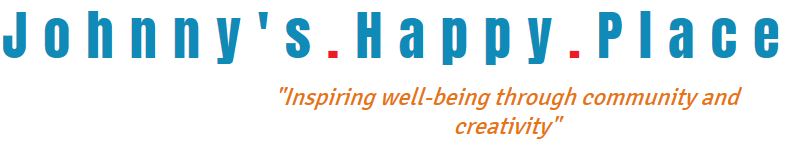 Kettering Hockey Club is delighted to announce that one of its fundraising projects this year is Johnny’s Happy Place. 25 % percentage of everything we raise as a club will be split between our two charities Johnny’s Happy Place and Wren Spinney School at the end of the season.Johnny’s Happy Place is a charity that deals with mental health issues and is based in Kettering. They run a café/hub within the Keystone Building. It’s a charity that is local and is run purely by volunteers. Kettering Hockey club is delighted to get involved.For more details check out www.johnnyshappyplace.com/